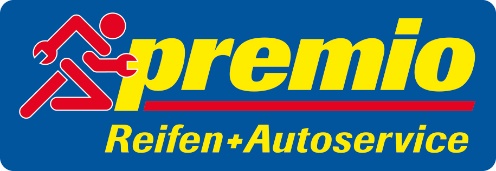 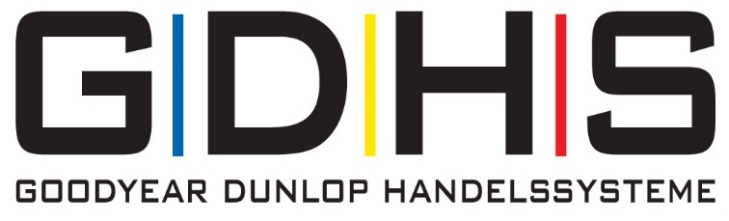 PRESSEMITTEILUNGPremio als „Ehrlicher Händler“ bestätigt Köln, 22.08.2019. Ehrlich währt am längsten – Umfrage der Tageszeitung DIE WELT stellt dem Reifen & Kfz-Service zum vierten Mal in Folge Bestnoten aus. In der aktuellen Bewertungskampagne unterstreichen die Kunden die Kompetenz und Transparenz der Fachhandelsmarke Premio Reifen + Autoservice.Vier Mal erhielt der Premio Reifen + Autoservice nun bereits das Siegel „Ehrlicher Händler“. Die jährliche Untersuchung der ServiceValue GmbH und der Tageszeitung DIE WELT bewertet Unternehmen mit unabhängigen, von den Unternehmen nicht beeinflussbaren Kundenbefragungen. „Dass wir das Siegel jetzt vier Jahre in Folge erhalten haben, ist ein großer Erfolg“, freut sich Premio Secura-Geschäftsführer Hans Behle. „Die Auszeichnung bestätigt, dass wir mit unserer Strategie der langfristigen Kundenbindung und dem Fokus auf beste Qualität genau richtig unterwegs sind!“ So soll es bleiben und das entsprechende Qualitätssiegel „Ehrlicher Händler“ wird Premio-Kunden bereits an der Eingangstür darauf hinweisen.Kundenmeinung als Motivation und Maßstab 96 % der befragten Kunden stimmten zu, dass Premio ein „Ehrlicher Händler“ sei. Bei transparenten Preisen und Kosten, verlässlichen Aussagen und vollständigen Informationen. Zudem bestätigten die Kunden, dass versprochene Leistungen stets eingehalten wurden und Fehler und Irrtümer, sollten sie einmal vorgekommen sein, sofort eingestanden und behoben wurden. „Dass wir bereits zum vierten Mal mit dem Prädikat ‚Ehrlicher Händler‘ bewertet wurden, ist eine tolle Wertschätzung für die Arbeit unseres Netzwerks“, so Michael Ammann, Manager Marketing bei den GD Handelssystemen. Er freut sich auch, dass die von der GDHS produzierten Siegel-Aufkleber vor Ort Wirkung bei den Kunden zeigen.4,5 Sterne für Premio bei Google Zusätzlich bestätigt das Siegel auch die aktuelle Bewertungskampagne der Fachhandelsmarke, die im Frühjahr unter dem Motto „4,5 Sterne haben wir schon – am 5. schrauben wir fleißig!“ an den Start ging. Die Kampagne legt den Fokus auf die sehr gute Bewertung, die Premio-Betriebe online erhalten haben und hat damit den Fokus auf der top Leistung der Partner. Seitdem können Kunden auf den Webseiten aller Premio-Partner, und damit für jede Filiale individuell und völlig transparent, die durchschnittliche Bewertung sowie die Anzahl aller Rezension bei Google einsehen – derzeit sind das rund 12500 Rezensionen. Eine Zahl, die stündlich steigt und zeigt, wie gut die Kampagne von Kundenseite angenommen wird und welch großer Wert bei Premio auf die Zufriedenheit und Meinung der Kunden gelegt wird. Per Mausklick auf die Sterne gelangen Kunden direkt zur Google Bewertungsabgabe und können mitteilen, wie ihnen ihr Premio-Erlebnis gefallen hat. Seit Kampagnenstart konnte Premio seine Bewertungen bei Google um gut 35 % steigern. Diese Presseinformation sowie Bildmaterial finden Sie nebst weiteren Informationen über die GD Handelssysteme zum Download unter www.gdhs.de Pressekontakt:GD Handelssysteme GmbH Anne ReckXantener Straße 105 50733 Köln Tel. +49 (221) 9 76 66 246 Fax +49 (221) 9 76 66 576E-Mail: anne.reck@gdhs.de